Complete ONLY if you wish to make a reservation through the hotel.DELEGATE INFORMATION (Please complete all fields in CAPITAL letters)	ACCOMMODATION*Note :	 1) The preferential rates are exclusive of 10% Service Charge & 7% VAT per room per night. 2) The hotel bill must be settled on an individual basis upon checking out of the hotel.3) One night room rate will be charge in the event of NO-SHOW or notification of cancellation less than 7 days prior to arrival.4) Any alteration in your hotel booking must be addressed the hotel directlyAIRPORT TRANSFER:  Please arrange airport transfer Mercedes Benz (please advice before 7 days)  	            ____From airport to hotel or hotel to airport price at Baht 2,500 - net per car             ____ Round trip transfer price at Baht 5,000 - net per carHOTEL RESERVATION FORM❑  Dr     ❑  Mr     ❑  Mrs     ❑  Ms❑  Dr     ❑  Mr     ❑  Mrs     ❑  MsConfirmation# (for Hotel fill in only):……………...Family name:…… ……………………………............................Family name:…… ……………………………............................First Name:… ……………………………............Company:.… ……………………………………………………………………………………………………………………….Company:.… ……………………………………………………………………………………………………………………….Company:.… ……………………………………………………………………………………………………………………….Company Address: ……………………………………………………….………………………………………………………Company Address: ……………………………………………………….………………………………………………………Company Address: ……………………………………………………….………………………………………………………Postcode: ……………………City:. ……………………………Country:…. ………………………………………..Phone: ………………………………………………………………..Phone: ………………………………………………………………..Fax: ………………………………………………..Arrival Date:……….............Arrival Time:……….............Flight No:.……………………………………………Departure Date:.………......Departure Time:…………....Flight No:…………………………………………….Special Requests:                        ❑  Non Smoking                            ❑ Smoking     Special Requests:                        ❑  Non Smoking                            ❑ Smoking     Special Requests:                        ❑  Non Smoking                            ❑ Smoking     * Please book on my behalf in Dusit Thani Bangkok                                                                            No. of nights   Address: 946 Rama IV Road, Bangkok 10500, Thailand      Tel: 66 2200 9000   Fax: 66 2200 9600   website: www.dusit.com   * Please book on my behalf in Dusit Thani Bangkok                                                                            No. of nights   Address: 946 Rama IV Road, Bangkok 10500, Thailand      Tel: 66 2200 9000   Fax: 66 2200 9600   website: www.dusit.com   * Please book on my behalf in Dusit Thani Bangkok                                                                            No. of nights   Address: 946 Rama IV Road, Bangkok 10500, Thailand      Tel: 66 2200 9000   Fax: 66 2200 9600   website: www.dusit.com   * Please book on my behalf in Dusit Thani Bangkok                                                                            No. of nights   Address: 946 Rama IV Road, Bangkok 10500, Thailand      Tel: 66 2200 9000   Fax: 66 2200 9600   website: www.dusit.com   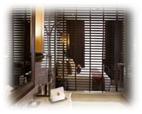 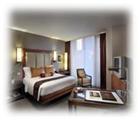                                                            Deluxe Room                   Dusit Club Room                                                                          Deluxe Room                   Dusit Club Room                                                                          Deluxe Room                   Dusit Club Room                                                                          Deluxe Room                   Dusit Club Room                Room TypeRoom Rate/night*One King Size Bed / Two Single BedsCheck In Date & Flight Check Out Date & FlightDeluxe Room (Tower Wing) 30 Sqm❑ Single Baht 4,000 ++    ❑ Twin/Double Baht 4,500 ++Dusit Room (Jr. Suite 60 Sqm.)❑ Single Baht 5,500 ++    ❑ Twin/Double Baht 6,000 ++Room Privileges: Compliment breakfast and internet in room (Broadband/RIFI use in-room and WIFI connections public areas)Complimentary Welcome drink, fresh fruits in roomComplimentary use of DFit Fitness ClubRoom Privileges: Compliment breakfast and internet in room (Broadband/RIFI use in-room and WIFI connections public areas)Complimentary Welcome drink, fresh fruits in roomComplimentary use of DFit Fitness ClubRoom Privileges: Compliment breakfast and internet in room (Broadband/RIFI use in-room and WIFI connections public areas)Complimentary Welcome drink, fresh fruits in roomComplimentary use of DFit Fitness ClubRemarks: Hotel rooms can only be guaranteed if bookings are made before 6 May 2018(One night room rate will be charged for deposit.)Remarks: Hotel rooms can only be guaranteed if bookings are made before 6 May 2018(One night room rate will be charged for deposit.)Remarks: Hotel rooms can only be guaranteed if bookings are made before 6 May 2018(One night room rate will be charged for deposit.)Remarks: Hotel rooms can only be guaranteed if bookings are made before 6 May 2018(One night room rate will be charged for deposit.)In order to guarantee your reservation at the above mentioned hotel, please indicate your Credit card no. below :                                                                                                     Expiry date : (mm/yy)Cardholder’s Name (as it appears on the credit card): _________________________________________Type:  □ Visa /  □ Master Card /  □ American ExpressDate:______________________________                            Signature:____________________________In order to guarantee your reservation at the above mentioned hotel, please indicate your Credit card no. below :                                                                                                     Expiry date : (mm/yy)Cardholder’s Name (as it appears on the credit card): _________________________________________Type:  □ Visa /  □ Master Card /  □ American ExpressDate:______________________________                            Signature:____________________________In order to guarantee your reservation at the above mentioned hotel, please indicate your Credit card no. below :                                                                                                     Expiry date : (mm/yy)Cardholder’s Name (as it appears on the credit card): _________________________________________Type:  □ Visa /  □ Master Card /  □ American ExpressDate:______________________________                            Signature:____________________________In order to guarantee your reservation at the above mentioned hotel, please indicate your Credit card no. below :                                                                                                     Expiry date : (mm/yy)Cardholder’s Name (as it appears on the credit card): _________________________________________Type:  □ Visa /  □ Master Card /  □ American ExpressDate:______________________________                            Signature:____________________________